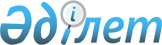 О применении к деятельности совместного предприятия "Байконур Лтд" законодательства Республики Казахстан об иностранных инвестициях
					
			Утративший силу
			
			
		
					Постановление Правительства Республики Казахстан от 9 августа 1996 г. N 989. Утратило силу - постановлением Правительства РК от 31 июля 1997 г. N 1190 ~P971190.



          В соответствии с Законом Республики Казахстан от 27 декабря
1994 г. N 266  
 Z949000_ 
  "Об иностранных ивестициях" Правительство
Республики Казахстан постановляет:




          1. Считать дату государственной регистрации совместного
предприятия "Байконур Лтд." (7 апреля 1993 года) моментом
осуществления иностранных ивестиций в совместное предприятие.




          Министерствам, государственным комитетам и иным центральным
исполнительным органам Республики Казахстан, акиму г.Алматы до 7
апреля 2003 года применять согласно пункту 1 статьи 6 Закона
Республики Казахстан "Об иностранных инвестициях" к деятельности
совместного предприятия "Байконур Лтд." законодательство,
действовавшее в момент регистрации предприятия.




          2. Главной налоговой инспекции Министерства финансов Республики
Казахстан на период до 7 апреля 2003 года:




          применять к деятельности совместного предприятия "Байконур
Лтд." нормы налогового законодательства и ставки налогов,
действовавшие  в момент его регистрации.




          3. Таможенному комитету Республики Казахстан при расчете
таможенных пошлин на импортируемые товары до 7 апреля 2003 года
применять к деятельности совместного предприятия "Байконур Лтд."
таможенное законодательство, действовавшее в Республике Казахстан в
момент регистрации предприятия.




    Премьер-Министр
республики Казахстан








					© 2012. РГП на ПХВ «Институт законодательства и правовой информации Республики Казахстан» Министерства юстиции Республики Казахстан
				